MUNICÍPIO DE BALSA NOVA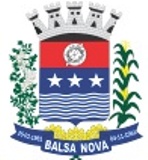 SECRETARIA MUNICIPAL DE OBRASDEPARTAMENTO DE URBANISMOAssunto: 593 - URB - Renovação de Alvará de ConstruçãoDADOS DO PROPRIETÁRIOPor meio deste, solicito a Renovação do Alvará de Construção nº _________.Estou ciente de que quando se tratar de renovação de alvará de construção de obra não iniciada, o projeto está sujeito à adequação à legislação vigenteDADOS DA OBRADOCUMENTOS OBRIGATÓRIOS*Para análise prévia:Cópia da Matrícula do Registro de Imóveis Atualizada;Certidão Negativa de tributos ou cadastro INCRA;Certidão ISS dos técnicos;Alvará de construção.* Os documentos anexados não serão devolvidos.Documentos complementares poderão ser solicitados, a critério dos departamentos competentes.Declaro serem verdadeiras as informações prestadas e assumo total responsabilidade pelas mesmas, nos termos da legislação em vigor.Balsa Nova, ______ de _________________________ de ________.______________________________________                                                                                    				ASSINATURA (requerente)DEPARTAMENTO DE URBANISMO(41) 3636 8017urbanismo@balsanova.pr.gov.brAbertura pelo link:https://balsanova.oxy.elotech.com.br/protocolo/1/aberturaProcessoExternoAssunto: 593 - URB - Renovação de Alvará de ConstruçãoNOME: NOME: CNPJ/CPF nº. ENDEREÇO: ENDEREÇO: ENDEREÇO: CEP:MUNICÍPIO:TELEFONE:E-MAIL: E-MAIL: CELULAR: 